Avon Grove HS Football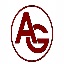 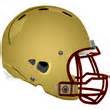 1st Annual Fundraising Mulch SaleMulch will be delivered free by the Avon Grove High School Football TeamAll proceeds and donations will be used to support the                          Avon Grove High School Football Team$35.00 per yard (minimum of 3 yards)Smaller orders will be considered on a case by case basisDeadline for pre-orders April 30, 2014          Email your name, address, phone number, number of      	       yards to Mary Ann Kim at mkim@dtiglobal.com 	Payment due upon delivery.  Cash or Check made payable to 		Avon Grove Sports Boosters.	Top Quality	Deliveries will be scheduled during the month of May on a    first come first serve basis. Mulch will be spread by the Avon Grove High School Football     Team. Donations welcomed!!! Questions please contact Mary Ann Kim at 302-379-4388Thank you for your support!!!